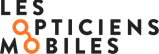 Communiqué de presse Le réseau Les Opticiens Mobiles refond son image de marque employeur La promesse ? Impulser les opticiennes et opticiens pour qu’ils se révèlent et entreprennent au sein d’un collectif engagé 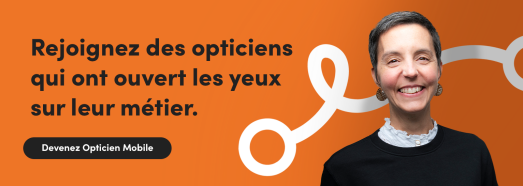 À Lyon, le 15 mars 2023 – Après avoir redéfini l’année dernière sa raison d’être (agir pour que chacun vive pleinement le monde qui nous entoure) et son identité visuelle, Les Opticiens Mobiles® - premier réseau national d’opticiens spécialisés pour intervenir sur les lieux de vie et de travail – franchit ce jour une nouvelle étape dans son positionnement stratégique et dévoile cette fois une nouvelle identité de marque employeur. Objectifs : - renforcer l’identité du réseau dans un marché de l’optique en déséquilibre, où la crise des vocations rend l’offre toujours plus importante que la demande, qui se fait de plus en plus rare ; - toucher tous les opticiens et opticiennes : du collaborateur au responsable de magasin, en passant par l’étudiant en optique ou encore l’indépendant exerçant à domicile ; - attirer de nouveaux candidats, des profils résolument intègres, ambitieux, passionnés, responsables et autonomes, en adéquation avec les ambitions de développement et de croissance de la société ; - et répondre ainsi aux objectifs de recrutement du réseau, qui vise à intégrer 80 nouveaux franchisés cette année, dans l’objectif de disposer de 250 Opticiens Mobiles au niveau national d’ici à 2025. L’affirmation de cette nouvelle image de marque employeur vise à refléter davantage la réalité du réseau : une entreprise en forte croissance (+120% de chiffre d’affaires en deux ans) et solide, notamment grâce à son équipe support basée au siège de Lyon et composée de plus de 35 collaborateurs. Elle se matérialise par une nouvelle gamme colorielle - avec l'ajout de 2 bleus vifs qui soulignent le dynamisme de la société, du marché de l'optique à domicile ou encore l'audace des opticiens à sortir du magasin et à se révéler - et par la création d’un nouveau site web 100% dédié au métier d’Opticien Mobile franchisé, au ton plus affirmé et incarné via des visuels identitaires, immersifs et réalistes mettant en scène les opticiennes et opticiens membres. Ce site web a vocation tant à faire découvrir le métier d'Opticien Mobile en aidant les candidats à se projeter via l'utilisation de formats dynamiques comme les vidéos, des guides métiers ou encore des épisodes d’un podcast intitulé Les Audacieux ; partager de manière transparente les conditions de la franchise Les Opticiens Mobiles, son modèle économique, la rémunération envisagée et valoriserl'accompagnement proposé aux opticiens par les équipes support ; et enfin susciter des occasions de contact, que ce soit par téléphone ou lors de journées portes ouvertes organisées au siège de Lyon tout au long de l'année. Pour cette nouvelle identité de marque employeur, fruit d’une année de travail, Les Opticiens Mobiles a de nouveau collaboré avec Insign pour le conseil stratégique et la conception graphique et Webqam Groupe pour la conception du site web et le contenu audiovisuel, via son agence Séquence 4. Les Opticiens Mobiles a également fait appel à la startup lyonnaise de création vidéo Rushmix, de sorte à mettre en lumière ses franchisés sous ce format hautement plébiscité sur les réseaux sociaux. « Les opticiennes et opticiens, lorsqu’ils nous rejoignent, aspirent à plus d’indépendance. Ils souhaitent redonner du sens à leur métier, se sentir utile en prenant le temps d'aller à la rencontre de leurs clients, mais aussi exercer leur fonction en tant que véritable professionnel de santé et mettre au profit de toutes et tous leur expertise et leurs compétences techniques. En ce sens, nous avions besoin que notre marque employeur reflète tout à la fois notre territoire d’entreprise, savant mélange de rigueur et de légèrement, mais aussi les bénéfices collaborateurs : reconnaissance de leur métier d’opticien de santé en mobilité, de leur utilité sociale, ou encore gain en liberté. Notre modèle repose aujourd’hui sur l’engagement et la détermination sans faille de plus de 100 professionnels intègres, qui se révèlent et entreprennent au cœur d’une organisation humaine, sans cesse à la recherche d’innovation et d’excellence, 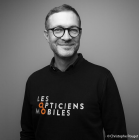 pour qu’il y ait toujours plus de proximité́ entre les gens. Or pour atteindre nos ambitions, nous devons toujours nous entourer de plus d’opticiens audacieux ! De fait, il était essentiel pour nous de gagner encore en attractivité. » explique Matthieu Gerber, fondateur & Président Les Opticiens Mobiles. Pour découvrir le site web franchise du réseau Les Opticiens Mobiles, suivre ce lien. À propos | Les Opticiens Mobiles Les Opticiens Mobiles – entreprise de l’économie sociale et solidaire et société à mission - est le 1erréseau national d’opticiens spécialisés pour intervenir sur les lieux de vie et de travail : à domicile, en établissements et services médico-sociaux ou de santé (Ehpad), en résidences services seniors, et en entreprises. Créée en 2015 à Lyon par Matthieu Gerber, l’entreprise compte 65 collaborateurs.trices et plus de 80 Opticien.nes Mobiles présents partout en France, qui couvrent tous les besoins du porteur : lunettes correctrices, lunettes solaires, lunettes de protection et de sécurité, basse vision et accessoires. La raison d’être des Opticiens Mobiles est d’agir pour que chacun vive pleinement le monde qui nous entoure, ce en répondant à un enjeu de santé majeur : faciliter l’accès à la santé visuelle, pour toutes et tous, avec bienveillance, quels que soient l’âge, le mode et le lieu de vie, et la capacité ou la volonté de se déplacer. Site web : lesopticiensmobiles.com Linkedin : Les Opticiens Mobiles CONTACTS MEDIAS Agence LEON - Fiona THOMAS fiona@agence-leon.fr - 06 61 73 98 18